SpanishSample School District Título I Notificación para padres sobre la elegibilidad de estudiantes paraservicios de apoyo lingüístico complementario	             Fecha: _____________________Nombre del estudiante: _______________________________________Estimados padres:Como estudiante en el programa “Inglés para hablantes de otros idiomas” (ESOL) de nuestro distrito escolar, su hijo recibe enseñanza efectiva de idiomas por parte de un maestro de ESOL. Como estudiante de inglés, su hijo también califica para recibir apoyos adicionales que ofrecemos para mejorar sus habilidades en inglés. Cuando su hijo salga del programa estatal de ESOL, también apartaremos a su hijo de estos servicios extra de apoyo lingüístico.La habilidad en inglés de su hijo se evaluó recientemente mediante las evaluaciones:   Kindergarten W-APT® o MODEL®;  WIDA Screener®; o  ACCESS for ELLs 2.0® y obtuvo un puntaje total de _______. Los puntajes inferiores a ________ hacen que un niño califique para ingresar al programa de ESOL y para que le ofrezcan apoyo lingüístico adicional.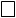 A continuación ofrecemos apoyos adicionales para ayudar a que su hijo mejore sus habilidades de escucha, habla, lectura y escritura en inglés así como para brindarle apoyo en sus necesidades académicas. Para estudiantes de escuela secundaria que reciben estos apoyos adicionales, la tasa de graduación es de _____%. Tenga en cuenta que si su hijo tiene una discapacidad, los servicios de su programa de idiomas se desarrollarán junto con los del personal de educación especial y ellos brindarán apoyo en el Programa de Educación Individualizada (IEP) de su hijo.NOTE TO LEAs: Remove this highlighted section and list your district’s Title I or Title III-funded supplemental language program/activities here. (Do not list the basic, State- mandated ESOL program offerings.) You must indicate: the methods of instruction used in the federally-funded program offered to the student as well as the methods of instruction used in other available programs, including how such programs differ in content, instructional goals and the use of English and a native language in instruction, and how the program(s) selected for their student will specifically help their child learn English and meet age-appropriate academic achievement standards for grade promotion and graduation.Tiene derecho a rehusarse a que su hijo reciba estos soportes adicionales. Si desea rechazar la participación de su hijo, hablar sobre los diferentes servicios ofrecidos o saber sobre las reuniones para padres, comuníquese con la persona cuyo nombre y correo electrónico se mencionan debajo. Gracias.Nombre: _____________________________	   Título: _______________________________ Número de teléfono: _______________________ Correo electrónico: _____________________________